Standing Order Form 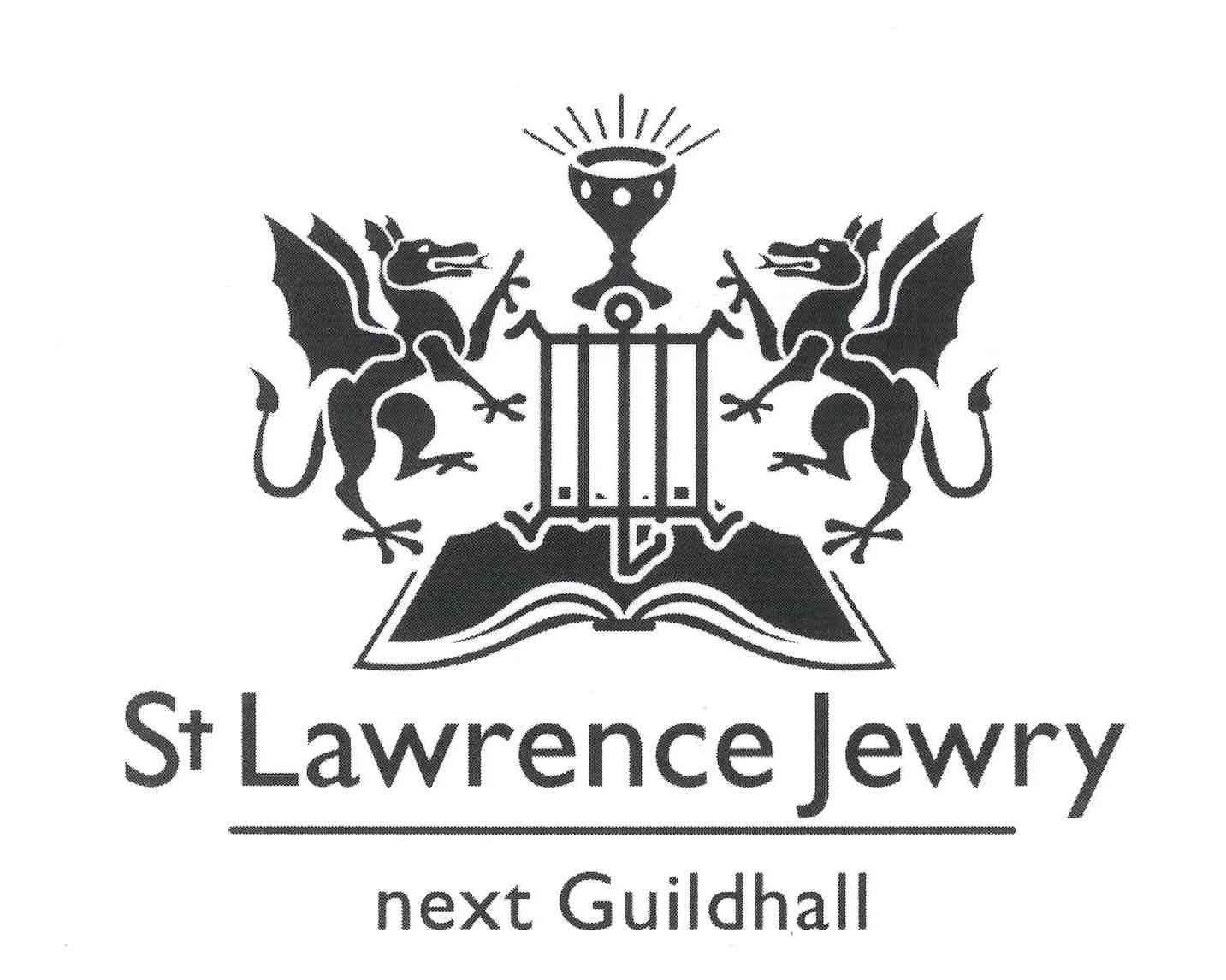 To the Manager:Please pay: 		Metro Bank Plc, City of London Branch, LONDON, EC2V 7JBFor the account of 	St Lawrence Jewry GCC			Quote ref- Diamond			Sort Code: 23-05-80			Acct:  22158368The sum of £.................... on the ................ day of..........20....And thereafter every month until further notice and debit my account accordingly.Signed: ...............................................................Date ..............To the Bank: Please quote the donor’s name and the reference ‘Diamond’ when making paymentsDonationI would like to donate £……… (In units of £60 or a SO for £5 a month for 12 months)I would like the following to be recordedIn memory of ………………………………………………….In thanksgiving of ……………………………………………..Contact details: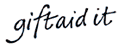 I would like tax to be reclaimed on this and any future donation under the Gift Aid Scheme. I am a UK taxpayer and understand that if I pay less Income Tax and/or Capital Gains Tax than the amount of Gift Aid claimed on all my donations in that tax year it is my responsibility to pay any difference.  Please tickYES  		NO  Signed: ...............................................      Date: .........................When completed and signed twice please return to: The Treasurer, St Lawrence Jewry, Guildhall Yard, London EC2V 5AA                                Name of Bank:Address:Postcode:Name of Account Holder:Sort Code:Account number:Name:Address:Postcode:Telephone:E mail: